Решениекомиссии по вопросам развития гражданского общества, поддержки СОНКО, информационной политики и СМИ Общественной палаты Липецкой области по вопросу: «Роль СМИ в развитии гражданского общества и формировании общественного мнения»										         21   января 2021 г.	Заслушав и обсудив информацию управлений информационной политики и внутренней политики Липецкой области, представителей общественных организаций, членов Общественной палаты Липецкой области, комиссия отмечает следующее. СМИ являются не только каналом информационного обмена в обществе, посредником между властными структурами и населением, но и мощным инструментом формирования гражданского самосознания, гражданского общества, политической и правовой культуры граждан, активным участником общественно-политического процесса. Деятельность средств массовой информации в целях формирования общественного мнения и в интересах развития гражданского общества регламентируется федеральным  законодательством и областными нормативными правовыми актами, в том числе государственной программой Липецкой области «Реализация внутренней политики Липецкой области».Открытость, прозрачность деятельности СО НКО как института гражданского общества напрямую зависит от успешности их позиционирования в медиасреде. СМИ здесь выступает в качестве посредника между общественными организациями и социумом.Продуктивное взаимодействие некоммерческих организаций и средств массовой информации играет ключевую роль в развитии гражданского общества. Вовлеченность широкой общественности в деятельность СОНКО способствует устойчивому развитию благотворительности, гражданских инициатив по социальной поддержке незащищенных слоев населения, сохранению исторической памяти и взаимодействию с органами государственной и муниципальной власти. Так как традиционные СМИ и новые медиа являются посредником между обществом и СОНКО, настройка эффективной PR-деятельности самих СОНКО имеет важное значение.Редакции липецких региональных СМИ осознают возложенную на них задачу и оказывают информационную поддержку общественным организациям.В соответствии с мониторингом публикаций об освещении деятельности СОНКО и общественных инициатив, проводимым управлением информационной политики Липецкой области, за последние три года выросло количество публикаций в Интернет СМИ, количество же публикаций в печатных СМИ снизилось существенно.Мониторинг публикаций об освещении деятельности СОНКО и общественных инициативДля решения задач взаимодействия общественных организаций и журналистского сообщества в феврале 2020 года управлением информационной политики Липецкой области был организован Практикум Медиашколы НКО. Это площадка федерального образовательного проекта для журналистов и общественников. Проект реализуется при поддержке Фонда Президентских грантов. В рамках мероприятия перед представителями СОНКО и СМИ выступили спикеры федерального уровня и дали практические рекомендации журналистам и общественникам о создании успешных медийных проектов. Кроме того, сотрудники областного управления информационной политики ежегодно принимают участие в круглых столах, посвященных деятельности некоммерческих общественных организаций, организованных управлением внутренней политики региона, где также давали советы общественникам, как привлечь внимание журналистов и общества к участию в своем проекте.Следует отметить успешный опыт самопрезентации и взаимодействия со СМИ следующих СО НКО Липецкой области: Некоммерческого благотворительного фонда «Дети и Родители против рака»; ЛРОО детей с ограниченными возможностями здоровья «Школа Мастеров»; Липецкой областной молодежной общественной организации «Военно-исторический клуб «Копье»; Лебедянского фонда культуры; ЛООО «Поиск пропавших детей»; ЛРОО родителей детей с расстройством аутистического спектра «ВыРАСтите мир. Аутизм в Липецке»; ЛООО «Лебедянское скаковое общество» (Центр спортивной джигитовки).Решению вопросов участия СМИ в развитии гражданского общества и формировании общественного мнения в Липецкой области способствует деятельность управления внутренней политики Липецкой области.Так, в целях исполнения государственной программы «Реализация внутренней политики Липецкой области» заключен государственный контракт от 23 ноября 2020 года № УВП-18/2020 на оказание услуг по информационной поддержке социально ориентированных некоммерческих организаций с Автономной некоммерческой организацией «Ресурсный центр поддержки СО НКО и гражданских инициатив Липецкой области». В ходе исполнения контракта были созданы 70 авторских статей о деятельности СО НКО – получателей федеральной и региональной поддержки в сети Интернет и новостных порталах (65 статей - о деятельности СО НКО Липецкой области и 5 статей - по вопросам государственной поддержки СО НКО), которые написаны профессиональным журналистом Карасик Мариной Николаевной. Были размещены  авторские статьи в 3 социальных сетях (VK, Instagram, Одноклассники) и на информационных порталах Липецкой области (nko48.ru, gorod48.ru и другие); обеспечено размещение и вещание в передачах формата «Новости» информационных материалов о деятельности СО НКО на четырех радиостанциях, а именно «Русское радио», Радио Шансон», «Радио Любовь», «Радио 7». Кроме того, был создан и размещен на региональном телеканале «ВОТтв», осуществляющем свое вещание на территории г. Липецка и Липецкой области, видеоролик о деятельности СО НКО Липецкой области. Вместе с тем, следует признать, что в Липецкой области успешно работают десятки социально ориентированных некоммерческих организаций, но многие аспекты их деятельности не получают должного уровня информационной поддержки со стороны региональных средств массовой информации. Низкий уровень представленности социально ориентированных некоммерческих организаций в медиаполе чаще всего является следствием как низкой активности самих СОНКО, так и низкой компетентности сотрудников и добровольцев некоммерческих организаций в вопросах работы со СМИ. Сотрудники СМИ, в свою очередь, в силу специфики профессии не всегда видят в деятельности СОНКО информационные поводы и материалы для публикаций. Необходима серьезная межведомственная работа по формированию позитивного общественного мнения о работе СО НКО Липецкой областиС учётом вышеизложенного, комиссия РЕШИЛА:	1.Принять к сведению представленную информацию. 	2.Обратиться в совет Общественной палаты Липецкой области с предложением РЕКОМЕНДОВАТЬ:2.1. Управлению внутренней политики Липецкой области:провести в рамках государственной поддержки СО НКО Липецкой области обучающие семинары с приглашением федеральных и региональных экспертов, направленные на формирование компетенций и обмен успешным опытом руководителей СО НКО по обеспечению открытости деятельности, взаимодействию со СМИ, созданию инфоповодов, проведению PR-акций; расширить работу по информационной поддержке социально ориентированных некоммерческих организаций, поддержанных субсидиями из федерального или регионального бюджета, победителей конкурса Фонда Президентских грантов. 2.2. Управлению информационной политики Липецкой области:разработать программу мероприятий для журналистов и руководителей интернет-сайтов, направленную на повышение эффективности взаимодействия органов власти, СО НКО и СМИ, сформировать пул журналистов, специализирующихся на освещении деятельности СО НКО Липецкой области;определить в государственном задании СМИ Липецкой области эфирное время на освещение деятельности СО НКО, поддержанных субсидиями из федерального или регионального бюджета, победителей конкурса Фонда Президентских грантов.2.3. Управлению внутренней политики Липецкой области совместно с управлением информационной политики Липецкой области: - разработать медиаплан значимых мероприятий, проводимых СОНКО Липецкой области, поддержанных субсидиями из федерального или регионального бюджета, победителей конкурса Фонда Президентских грантов; - проводить мониторинг уровня доверия граждан по категориям (возраст, образование) источникам информации в разрезе их видов (телевидение, радио, печатные издания, интернет-ресурсы, телеграм-каналы, социальные сети) и принадлежности (государственные/коммерческие).2.4. Социально ориентированным некоммерческим организациям Липецкой области использовать потенциал региональных СМИ для повышения открытости и прозрачности деятельности, реализации социально ориентированных проектов, инициатив, направленных на развитие гражданского общества.Председатель комиссии по вопросам 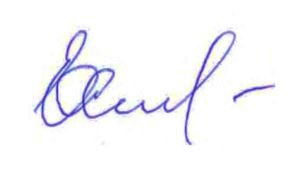 развития гражданского общества, информационной политики и СМИ 			                         Е.Е. СемидуберКоличество публикаций2018 г.Количество публикаций2019 г.Количество публикаций2020 г.Печатные СМИ12311036680Интернет-СМИ928639975Телевидение447270348ВСЕГО260619452003